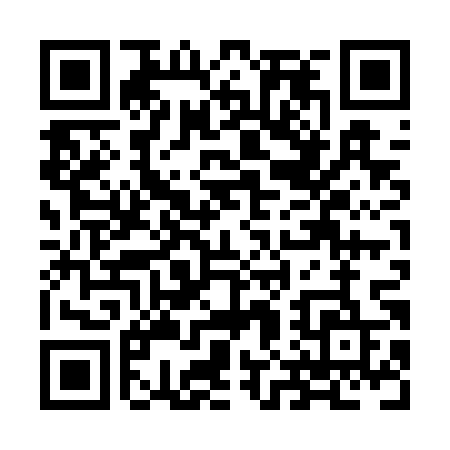 Prayer times for Victoria Place, Ontario, CanadaWed 1 May 2024 - Fri 31 May 2024High Latitude Method: Angle Based RulePrayer Calculation Method: Islamic Society of North AmericaAsar Calculation Method: HanafiPrayer times provided by https://www.salahtimes.comDateDayFajrSunriseDhuhrAsrMaghribIsha1Wed4:316:041:116:118:199:532Thu4:296:021:116:128:209:543Fri4:276:011:116:128:229:564Sat4:256:001:116:138:239:585Sun4:235:581:116:148:249:596Mon4:215:571:116:158:2510:017Tue4:195:551:116:158:2610:038Wed4:175:541:116:168:2710:059Thu4:165:531:116:178:2910:0610Fri4:145:521:106:178:3010:0811Sat4:125:501:106:188:3110:1012Sun4:105:491:106:198:3210:1113Mon4:095:481:106:198:3310:1314Tue4:075:471:106:208:3410:1515Wed4:055:461:106:218:3610:1616Thu4:045:451:106:218:3710:1817Fri4:025:441:116:228:3810:2018Sat4:015:431:116:238:3910:2119Sun3:595:421:116:238:4010:2320Mon3:585:411:116:248:4110:2521Tue3:565:401:116:248:4210:2622Wed3:555:391:116:258:4310:2823Thu3:535:381:116:268:4410:2924Fri3:525:371:116:268:4510:3125Sat3:515:371:116:278:4610:3226Sun3:495:361:116:278:4710:3427Mon3:485:351:116:288:4810:3528Tue3:475:351:116:298:4910:3729Wed3:465:341:126:298:5010:3830Thu3:455:331:126:308:5110:3931Fri3:445:331:126:308:5110:41